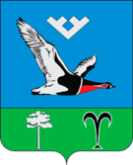 Муниципальное образование городское поселение ТалинкаАДМИНИСТРАЦИЯ	ГОРОДСКОГО ПОСЕЛЕНИЯ ТАЛИНКА	Октябрьского районаХанты-Мансийского автономного округа –ЮгрыПОСТАНОВЛЕНИЕ«02 » марта      2020 г.                                                                                                 №  59пгт. ТалинкаО внесении изменений в постановление от 16.12.2019 № 500«О порядке утверждения положений (регламентов) об официальных физкультурных мероприятиях и спортивных соревнованиях муниципального образования городское поселение Талинка,а также о требованиях к их содержанию»В целях исполнения экспертного заключения Управления государственной регистрации нормативных правовых актов аппарата губернатора Ханты-Мансийского автономного округа-Югры на постановление администрации городского поселения Талинка от 16.12.2019г. № 500 «О порядке утверждения положений (регламентов) об официальных физкультурных мероприятиях и спортивных соревнованиях муниципального образования городское поселение Талинка, а также о требованиях к их содержанию», руководствуясь статьями 29,33 Устава г.п.Талинка:           1. В подпункте 5 пункта 7, подпункте 8 пункта 8  Порядка утверждения положений (регламентов) об официальных физкультурных мероприятиях и спортивных соревнованиях муниципального образования городское поселение Талинка, а также требования к их содержанию, утвержденного постановлением администрации городского поселения Талинка от 16.12.2019г. № 500«О порядке утверждения положений (регламентов) об официальных физкультурных мероприятиях и спортивных соревнованиях муниципального образования городское поселение Талинка, а также о требованиях к их содержанию» после слова «соревнование»  дополнить словами  «,в соответствии  с пунктом 3 части 4 статьи 26.2 Федерального закона № 329».2. Настоящее постановление разместить на информационном стенде в здании администрации г.п. Талинка и библиотеке МКУ «Центр культуры и спорта г.п.Талинка».3. Контроль за выполнением постановления возложить на заместителя главы муниципального образования по социальным вопросам.И.о. главы муниципального образования                                                                  В.Р. СафиюлинаЛИСТ СОГЛАСОВАНИЯк постановлению администрации г.п. Талинкаот ________________№ ______О внесении изменений в постановление  от 16.12.2019г. № 500«О порядке утверждения положений (регламентов) об официальных физкультурных мероприятиях и спортивных соревнованиях муниципального образования городское поселение Талинка,а также о требованиях к их содержанию»Заместитель главы по социальным вопросамДата                                                                                                   	С.В.Алексеева Начальник юридического отдела	А.В.ОстанинДата    Начальник отдела по социальным вопросам                                          О.Н.ВинниковаДата